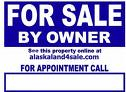 HOW TO SELL YOUR HAMETZTraditionally, any Hametz (leavened foodstuffs like whiskey or pasta) not consumed, burned or otherwise disposed of prior to Pesach is put in a sealed cabinet. It must be "sold" in a ritual fashion to a non-Jew. Rabbi Klatzker will serve as your agent for the sale so that it may be carried out according to Jewish law. There is no charge for this service, but a donation for Maot Hittim (food for the poor) is traditional.There is a lesson in this ritual. “Spring cleaning”–removing our Hametz (even if only by a legal fiction) means we are making a new beginning. We don’t have to repeat the mistakes of the past year. Spring is here, it is time for a fresh start, time for renewed dedication to our Jewish values.Please fill out the form below (or a copy) and give it to the rabbi by early Monday morning, April 10. Contributions may be made to the "Rabbi's Discretionary Fund" for charity.------------------------------------------------------------------------------------------------------------------ FORM FOR THE AUTHORIZATION OF THE SALE OF HAMETZI/We, 	, empower and permit Rabbi David Klatzker to act in my (our) behalf, to sell all the Hametz (leaven) and all products and items containing even the slightest amount of Hametz possessed by me (us) knowingly or unknowingly as defined by Torah and Rabbinic Law, and to lease all places wherein the above-mentioned products owned by me may be found.   Home address _________________________________ ____________   Business address_____________________________  ____________   Other addresses ____________________________________________ (I enclose a check in the amount of $ 	as a contribution to the "Rabbi's Discretionary Fund”)To this, I do hereby affix my signature this	day of 	2017.